Мезотерапиябез инъекций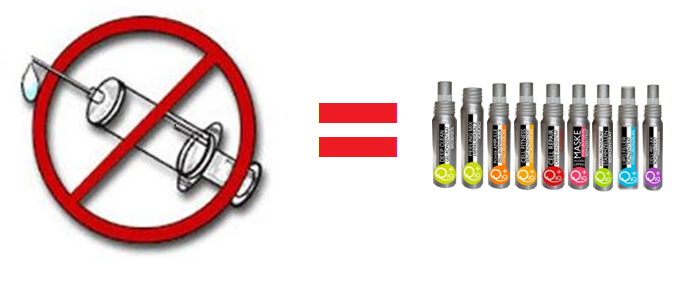 - максимально  активная  форма  коэнзима  Q10- биопродукт- без  ГМО- не  содержит  парабенов- высокая  экономичность  концентратов- мгновенный  лифтинг- для  всех  типов  кожи- одобрено  дерматологами  Европы  и  России- знаменитое  качество  Германии- в  основе  разработок – Нобелевская  премия  в медицине 1978г.  «За доказательство  незаменимой  роли  коэнзима  Q10  в  энергетическом  клеточном  обмене»«Болезни начинают угрожать человеку, когда содержание коэнзима Q10 в его внутренних органах падает до 75% от нормы. Когда же оно падает ниже 25%, возможна смерть» К.А. Фолкерс